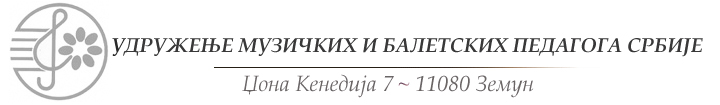 telefon/faks: (011)719-3582 mejl:umbps@mts.rs sajt: www.umbps.comSLAVIC MUSIC FESTIVAL  3- 6 April  2023.APPLICATION FORMNAME AND SURNAMENAME AND SURNAMENAME AND SURNAMECONTACT ADDRESS (street, number, city, country)CONTACT ADDRESS (street, number, city, country)CONTACT ADDRESS (street, number, city, country)date and place of birthClass EMAILEMAILEMAILPIANO ASSISTENTPIANO ASSISTENTCATEGORYINSTRUMENT:INSTRUMENT:INSTRUMENT:INSTRUMENT:INSTRUMENT:INSTRUMENT:MUSIC INSTITUTION OF THE APPLICANT (NAME, ADDRESS, PHONE, FAX, EMAIL)MUSIC INSTITUTION OF THE APPLICANT (NAME, ADDRESS, PHONE, FAX, EMAIL)MUSIC INSTITUTION OF THE APPLICANT (NAME, ADDRESS, PHONE, FAX, EMAIL)MUSIC INSTITUTION OF THE APPLICANT (NAME, ADDRESS, PHONE, FAX, EMAIL)MUSIC INSTITUTION OF THE APPLICANT (NAME, ADDRESS, PHONE, FAX, EMAIL)MUSIC INSTITUTION OF THE APPLICANT (NAME, ADDRESS, PHONE, FAX, EMAIL)MUSIC INSTITUTION OF THE APPLICANT (NAME, ADDRESS, PHONE, FAX, EMAIL)MUSIC INSTITUTION OF THE APPLICANT (NAME, ADDRESS, PHONE, FAX, EMAIL)MUSIC INSTITUTION OF THE APPLICANT (NAME, ADDRESS, PHONE, FAX, EMAIL)MUSIC INSTITUTION OF THE APPLICANT (NAME, ADDRESS, PHONE, FAX, EMAIL)Program: (COMPOSER, ORIGINAL TITLE, TONALITY, OPUS, NUMBER, MOVEMENT AND DURATION – SEPARATELY FOR EACH STAGE): Program: (COMPOSER, ORIGINAL TITLE, TONALITY, OPUS, NUMBER, MOVEMENT AND DURATION – SEPARATELY FOR EACH STAGE): Program: (COMPOSER, ORIGINAL TITLE, TONALITY, OPUS, NUMBER, MOVEMENT AND DURATION – SEPARATELY FOR EACH STAGE): Program: (COMPOSER, ORIGINAL TITLE, TONALITY, OPUS, NUMBER, MOVEMENT AND DURATION – SEPARATELY FOR EACH STAGE): Program: (COMPOSER, ORIGINAL TITLE, TONALITY, OPUS, NUMBER, MOVEMENT AND DURATION – SEPARATELY FOR EACH STAGE): Program: (COMPOSER, ORIGINAL TITLE, TONALITY, OPUS, NUMBER, MOVEMENT AND DURATION – SEPARATELY FOR EACH STAGE): Program: (COMPOSER, ORIGINAL TITLE, TONALITY, OPUS, NUMBER, MOVEMENT AND DURATION – SEPARATELY FOR EACH STAGE): Program: (COMPOSER, ORIGINAL TITLE, TONALITY, OPUS, NUMBER, MOVEMENT AND DURATION – SEPARATELY FOR EACH STAGE): Program: (COMPOSER, ORIGINAL TITLE, TONALITY, OPUS, NUMBER, MOVEMENT AND DURATION – SEPARATELY FOR EACH STAGE): Program: (COMPOSER, ORIGINAL TITLE, TONALITY, OPUS, NUMBER, MOVEMENT AND DURATION – SEPARATELY FOR EACH STAGE): Program: (COMPOSER, ORIGINAL TITLE, TONALITY, OPUS, NUMBER, MOVEMENT AND DURATION – SEPARATELY FOR EACH STAGE): Program: (COMPOSER, ORIGINAL TITLE, TONALITY, OPUS, NUMBER, MOVEMENT AND DURATION – SEPARATELY FOR EACH STAGE): Program: (COMPOSER, ORIGINAL TITLE, TONALITY, OPUS, NUMBER, MOVEMENT AND DURATION – SEPARATELY FOR EACH STAGE): Program: (COMPOSER, ORIGINAL TITLE, TONALITY, OPUS, NUMBER, MOVEMENT AND DURATION – SEPARATELY FOR EACH STAGE): Program: (COMPOSER, ORIGINAL TITLE, TONALITY, OPUS, NUMBER, MOVEMENT AND DURATION – SEPARATELY FOR EACH STAGE): ProfessorProfessorProfessorProfessorProfessorProfessorProfessorPhonePhonePhonePhoneTo submit their verified receipt of payment of the registration fee. Applications should be sent to the address by  e-mail to  umbps.rs@gmail.comJohn Kennedy 7, Belgrade. Applications sent by mail may not be signed.Application forms have to be sent to the following email: umbps.rs@gmail.com until 20.03.2022.The candidates from the foreign countries pay the donation in EUR to the following account: Beneficiary: 
IBAN: RS35160005080002629395 
Beneficiary name: UDRUZENJE MUZICKIH I BALETSKIH PEDAGOGA 
Beneficiary address: Dzona Kenedija street, No 7, 11080 Zemun, Serbia
Bank name: BANCA INTESA AD, BEOGRAD
Bank address: MILENTIJA POPOVICA 7B, BEOGRAD, REPUBLIKA SRBIJA
Bank swift code: DBDBRSBG
Transfer to be made via an intermediary bank (you can put these under 'special instructions') 
Bank Name: INTESA SANPAOLO SPA, MILANO, ITALY
SWIFT code: BCITITMM 
With the indication: Participation in the competition “The festival of Slavic music 2023."PARTICIPATION FEE FOR ONLINE COMPETITIORS IS 30 EUROSTo submit their verified receipt of payment of the registration fee. Applications should be sent to the address by  e-mail to  umbps.rs@gmail.comJohn Kennedy 7, Belgrade. Applications sent by mail may not be signed.Application forms have to be sent to the following email: umbps.rs@gmail.com until 20.03.2022.The candidates from the foreign countries pay the donation in EUR to the following account: Beneficiary: 
IBAN: RS35160005080002629395 
Beneficiary name: UDRUZENJE MUZICKIH I BALETSKIH PEDAGOGA 
Beneficiary address: Dzona Kenedija street, No 7, 11080 Zemun, Serbia
Bank name: BANCA INTESA AD, BEOGRAD
Bank address: MILENTIJA POPOVICA 7B, BEOGRAD, REPUBLIKA SRBIJA
Bank swift code: DBDBRSBG
Transfer to be made via an intermediary bank (you can put these under 'special instructions') 
Bank Name: INTESA SANPAOLO SPA, MILANO, ITALY
SWIFT code: BCITITMM 
With the indication: Participation in the competition “The festival of Slavic music 2023."PARTICIPATION FEE FOR ONLINE COMPETITIORS IS 30 EUROSTo submit their verified receipt of payment of the registration fee. Applications should be sent to the address by  e-mail to  umbps.rs@gmail.comJohn Kennedy 7, Belgrade. Applications sent by mail may not be signed.Application forms have to be sent to the following email: umbps.rs@gmail.com until 20.03.2022.The candidates from the foreign countries pay the donation in EUR to the following account: Beneficiary: 
IBAN: RS35160005080002629395 
Beneficiary name: UDRUZENJE MUZICKIH I BALETSKIH PEDAGOGA 
Beneficiary address: Dzona Kenedija street, No 7, 11080 Zemun, Serbia
Bank name: BANCA INTESA AD, BEOGRAD
Bank address: MILENTIJA POPOVICA 7B, BEOGRAD, REPUBLIKA SRBIJA
Bank swift code: DBDBRSBG
Transfer to be made via an intermediary bank (you can put these under 'special instructions') 
Bank Name: INTESA SANPAOLO SPA, MILANO, ITALY
SWIFT code: BCITITMM 
With the indication: Participation in the competition “The festival of Slavic music 2023."PARTICIPATION FEE FOR ONLINE COMPETITIORS IS 30 EUROSTo submit their verified receipt of payment of the registration fee. Applications should be sent to the address by  e-mail to  umbps.rs@gmail.comJohn Kennedy 7, Belgrade. Applications sent by mail may not be signed.Application forms have to be sent to the following email: umbps.rs@gmail.com until 20.03.2022.The candidates from the foreign countries pay the donation in EUR to the following account: Beneficiary: 
IBAN: RS35160005080002629395 
Beneficiary name: UDRUZENJE MUZICKIH I BALETSKIH PEDAGOGA 
Beneficiary address: Dzona Kenedija street, No 7, 11080 Zemun, Serbia
Bank name: BANCA INTESA AD, BEOGRAD
Bank address: MILENTIJA POPOVICA 7B, BEOGRAD, REPUBLIKA SRBIJA
Bank swift code: DBDBRSBG
Transfer to be made via an intermediary bank (you can put these under 'special instructions') 
Bank Name: INTESA SANPAOLO SPA, MILANO, ITALY
SWIFT code: BCITITMM 
With the indication: Participation in the competition “The festival of Slavic music 2023."PARTICIPATION FEE FOR ONLINE COMPETITIORS IS 30 EUROSTo submit their verified receipt of payment of the registration fee. Applications should be sent to the address by  e-mail to  umbps.rs@gmail.comJohn Kennedy 7, Belgrade. Applications sent by mail may not be signed.Application forms have to be sent to the following email: umbps.rs@gmail.com until 20.03.2022.The candidates from the foreign countries pay the donation in EUR to the following account: Beneficiary: 
IBAN: RS35160005080002629395 
Beneficiary name: UDRUZENJE MUZICKIH I BALETSKIH PEDAGOGA 
Beneficiary address: Dzona Kenedija street, No 7, 11080 Zemun, Serbia
Bank name: BANCA INTESA AD, BEOGRAD
Bank address: MILENTIJA POPOVICA 7B, BEOGRAD, REPUBLIKA SRBIJA
Bank swift code: DBDBRSBG
Transfer to be made via an intermediary bank (you can put these under 'special instructions') 
Bank Name: INTESA SANPAOLO SPA, MILANO, ITALY
SWIFT code: BCITITMM 
With the indication: Participation in the competition “The festival of Slavic music 2023."PARTICIPATION FEE FOR ONLINE COMPETITIORS IS 30 EUROSTo submit their verified receipt of payment of the registration fee. Applications should be sent to the address by  e-mail to  umbps.rs@gmail.comJohn Kennedy 7, Belgrade. Applications sent by mail may not be signed.Application forms have to be sent to the following email: umbps.rs@gmail.com until 20.03.2022.The candidates from the foreign countries pay the donation in EUR to the following account: Beneficiary: 
IBAN: RS35160005080002629395 
Beneficiary name: UDRUZENJE MUZICKIH I BALETSKIH PEDAGOGA 
Beneficiary address: Dzona Kenedija street, No 7, 11080 Zemun, Serbia
Bank name: BANCA INTESA AD, BEOGRAD
Bank address: MILENTIJA POPOVICA 7B, BEOGRAD, REPUBLIKA SRBIJA
Bank swift code: DBDBRSBG
Transfer to be made via an intermediary bank (you can put these under 'special instructions') 
Bank Name: INTESA SANPAOLO SPA, MILANO, ITALY
SWIFT code: BCITITMM 
With the indication: Participation in the competition “The festival of Slavic music 2023."PARTICIPATION FEE FOR ONLINE COMPETITIORS IS 30 EUROSTo submit their verified receipt of payment of the registration fee. Applications should be sent to the address by  e-mail to  umbps.rs@gmail.comJohn Kennedy 7, Belgrade. Applications sent by mail may not be signed.Application forms have to be sent to the following email: umbps.rs@gmail.com until 20.03.2022.The candidates from the foreign countries pay the donation in EUR to the following account: Beneficiary: 
IBAN: RS35160005080002629395 
Beneficiary name: UDRUZENJE MUZICKIH I BALETSKIH PEDAGOGA 
Beneficiary address: Dzona Kenedija street, No 7, 11080 Zemun, Serbia
Bank name: BANCA INTESA AD, BEOGRAD
Bank address: MILENTIJA POPOVICA 7B, BEOGRAD, REPUBLIKA SRBIJA
Bank swift code: DBDBRSBG
Transfer to be made via an intermediary bank (you can put these under 'special instructions') 
Bank Name: INTESA SANPAOLO SPA, MILANO, ITALY
SWIFT code: BCITITMM 
With the indication: Participation in the competition “The festival of Slavic music 2023."PARTICIPATION FEE FOR ONLINE COMPETITIORS IS 30 EUROSTo submit their verified receipt of payment of the registration fee. Applications should be sent to the address by  e-mail to  umbps.rs@gmail.comJohn Kennedy 7, Belgrade. Applications sent by mail may not be signed.Application forms have to be sent to the following email: umbps.rs@gmail.com until 20.03.2022.The candidates from the foreign countries pay the donation in EUR to the following account: Beneficiary: 
IBAN: RS35160005080002629395 
Beneficiary name: UDRUZENJE MUZICKIH I BALETSKIH PEDAGOGA 
Beneficiary address: Dzona Kenedija street, No 7, 11080 Zemun, Serbia
Bank name: BANCA INTESA AD, BEOGRAD
Bank address: MILENTIJA POPOVICA 7B, BEOGRAD, REPUBLIKA SRBIJA
Bank swift code: DBDBRSBG
Transfer to be made via an intermediary bank (you can put these under 'special instructions') 
Bank Name: INTESA SANPAOLO SPA, MILANO, ITALY
SWIFT code: BCITITMM 
With the indication: Participation in the competition “The festival of Slavic music 2023."PARTICIPATION FEE FOR ONLINE COMPETITIORS IS 30 EUROSTo submit their verified receipt of payment of the registration fee. Applications should be sent to the address by  e-mail to  umbps.rs@gmail.comJohn Kennedy 7, Belgrade. Applications sent by mail may not be signed.Application forms have to be sent to the following email: umbps.rs@gmail.com until 20.03.2022.The candidates from the foreign countries pay the donation in EUR to the following account: Beneficiary: 
IBAN: RS35160005080002629395 
Beneficiary name: UDRUZENJE MUZICKIH I BALETSKIH PEDAGOGA 
Beneficiary address: Dzona Kenedija street, No 7, 11080 Zemun, Serbia
Bank name: BANCA INTESA AD, BEOGRAD
Bank address: MILENTIJA POPOVICA 7B, BEOGRAD, REPUBLIKA SRBIJA
Bank swift code: DBDBRSBG
Transfer to be made via an intermediary bank (you can put these under 'special instructions') 
Bank Name: INTESA SANPAOLO SPA, MILANO, ITALY
SWIFT code: BCITITMM 
With the indication: Participation in the competition “The festival of Slavic music 2023."PARTICIPATION FEE FOR ONLINE COMPETITIORS IS 30 EUROSTo submit their verified receipt of payment of the registration fee. Applications should be sent to the address by  e-mail to  umbps.rs@gmail.comJohn Kennedy 7, Belgrade. Applications sent by mail may not be signed.Application forms have to be sent to the following email: umbps.rs@gmail.com until 20.03.2022.The candidates from the foreign countries pay the donation in EUR to the following account: Beneficiary: 
IBAN: RS35160005080002629395 
Beneficiary name: UDRUZENJE MUZICKIH I BALETSKIH PEDAGOGA 
Beneficiary address: Dzona Kenedija street, No 7, 11080 Zemun, Serbia
Bank name: BANCA INTESA AD, BEOGRAD
Bank address: MILENTIJA POPOVICA 7B, BEOGRAD, REPUBLIKA SRBIJA
Bank swift code: DBDBRSBG
Transfer to be made via an intermediary bank (you can put these under 'special instructions') 
Bank Name: INTESA SANPAOLO SPA, MILANO, ITALY
SWIFT code: BCITITMM 
With the indication: Participation in the competition “The festival of Slavic music 2023."PARTICIPATION FEE FOR ONLINE COMPETITIORS IS 30 EUROSTo submit their verified receipt of payment of the registration fee. Applications should be sent to the address by  e-mail to  umbps.rs@gmail.comJohn Kennedy 7, Belgrade. Applications sent by mail may not be signed.Application forms have to be sent to the following email: umbps.rs@gmail.com until 20.03.2022.The candidates from the foreign countries pay the donation in EUR to the following account: Beneficiary: 
IBAN: RS35160005080002629395 
Beneficiary name: UDRUZENJE MUZICKIH I BALETSKIH PEDAGOGA 
Beneficiary address: Dzona Kenedija street, No 7, 11080 Zemun, Serbia
Bank name: BANCA INTESA AD, BEOGRAD
Bank address: MILENTIJA POPOVICA 7B, BEOGRAD, REPUBLIKA SRBIJA
Bank swift code: DBDBRSBG
Transfer to be made via an intermediary bank (you can put these under 'special instructions') 
Bank Name: INTESA SANPAOLO SPA, MILANO, ITALY
SWIFT code: BCITITMM 
With the indication: Participation in the competition “The festival of Slavic music 2023."PARTICIPATION FEE FOR ONLINE COMPETITIORS IS 30 EUROSTo submit their verified receipt of payment of the registration fee. Applications should be sent to the address by  e-mail to  umbps.rs@gmail.comJohn Kennedy 7, Belgrade. Applications sent by mail may not be signed.Application forms have to be sent to the following email: umbps.rs@gmail.com until 20.03.2022.The candidates from the foreign countries pay the donation in EUR to the following account: Beneficiary: 
IBAN: RS35160005080002629395 
Beneficiary name: UDRUZENJE MUZICKIH I BALETSKIH PEDAGOGA 
Beneficiary address: Dzona Kenedija street, No 7, 11080 Zemun, Serbia
Bank name: BANCA INTESA AD, BEOGRAD
Bank address: MILENTIJA POPOVICA 7B, BEOGRAD, REPUBLIKA SRBIJA
Bank swift code: DBDBRSBG
Transfer to be made via an intermediary bank (you can put these under 'special instructions') 
Bank Name: INTESA SANPAOLO SPA, MILANO, ITALY
SWIFT code: BCITITMM 
With the indication: Participation in the competition “The festival of Slavic music 2023."PARTICIPATION FEE FOR ONLINE COMPETITIORS IS 30 EUROSTo submit their verified receipt of payment of the registration fee. Applications should be sent to the address by  e-mail to  umbps.rs@gmail.comJohn Kennedy 7, Belgrade. Applications sent by mail may not be signed.Application forms have to be sent to the following email: umbps.rs@gmail.com until 20.03.2022.The candidates from the foreign countries pay the donation in EUR to the following account: Beneficiary: 
IBAN: RS35160005080002629395 
Beneficiary name: UDRUZENJE MUZICKIH I BALETSKIH PEDAGOGA 
Beneficiary address: Dzona Kenedija street, No 7, 11080 Zemun, Serbia
Bank name: BANCA INTESA AD, BEOGRAD
Bank address: MILENTIJA POPOVICA 7B, BEOGRAD, REPUBLIKA SRBIJA
Bank swift code: DBDBRSBG
Transfer to be made via an intermediary bank (you can put these under 'special instructions') 
Bank Name: INTESA SANPAOLO SPA, MILANO, ITALY
SWIFT code: BCITITMM 
With the indication: Participation in the competition “The festival of Slavic music 2023."PARTICIPATION FEE FOR ONLINE COMPETITIORS IS 30 EUROSTo submit their verified receipt of payment of the registration fee. Applications should be sent to the address by  e-mail to  umbps.rs@gmail.comJohn Kennedy 7, Belgrade. Applications sent by mail may not be signed.Application forms have to be sent to the following email: umbps.rs@gmail.com until 20.03.2022.The candidates from the foreign countries pay the donation in EUR to the following account: Beneficiary: 
IBAN: RS35160005080002629395 
Beneficiary name: UDRUZENJE MUZICKIH I BALETSKIH PEDAGOGA 
Beneficiary address: Dzona Kenedija street, No 7, 11080 Zemun, Serbia
Bank name: BANCA INTESA AD, BEOGRAD
Bank address: MILENTIJA POPOVICA 7B, BEOGRAD, REPUBLIKA SRBIJA
Bank swift code: DBDBRSBG
Transfer to be made via an intermediary bank (you can put these under 'special instructions') 
Bank Name: INTESA SANPAOLO SPA, MILANO, ITALY
SWIFT code: BCITITMM 
With the indication: Participation in the competition “The festival of Slavic music 2023."PARTICIPATION FEE FOR ONLINE COMPETITIORS IS 30 EUROSTo submit their verified receipt of payment of the registration fee. Applications should be sent to the address by  e-mail to  umbps.rs@gmail.comJohn Kennedy 7, Belgrade. Applications sent by mail may not be signed.Application forms have to be sent to the following email: umbps.rs@gmail.com until 20.03.2022.The candidates from the foreign countries pay the donation in EUR to the following account: Beneficiary: 
IBAN: RS35160005080002629395 
Beneficiary name: UDRUZENJE MUZICKIH I BALETSKIH PEDAGOGA 
Beneficiary address: Dzona Kenedija street, No 7, 11080 Zemun, Serbia
Bank name: BANCA INTESA AD, BEOGRAD
Bank address: MILENTIJA POPOVICA 7B, BEOGRAD, REPUBLIKA SRBIJA
Bank swift code: DBDBRSBG
Transfer to be made via an intermediary bank (you can put these under 'special instructions') 
Bank Name: INTESA SANPAOLO SPA, MILANO, ITALY
SWIFT code: BCITITMM 
With the indication: Participation in the competition “The festival of Slavic music 2023."PARTICIPATION FEE FOR ONLINE COMPETITIORS IS 30 EUROS